ЭКСКУРСИОННЫЙ ТУР«ЗОЛОТАЯ ОСЕНЬ В БЕЛОКУРИХЕ»3 дня/2 ночиНа юго-восточном участке Алтайского края, в обрамлении величественных гор Чергинского хребта, в долине кристально чистой горной речки со звучным названием Белокуриха уютно расположился известный на всю Россию город-курорт. Находясь у самого подножия горы Церковки, на высоте 240-280 м над уровнем моря, город-курорт Белокуриха каждое утро предоставляет своим жителям и туристам уникальную возможность – понаблюдать завораживающую картину восхода Солнца, лучи которого пробиваются сквозь небесно-голубую дымку, бережно окутывающую горные вершины. Воздух этих мест ничуть не хуже, чем в лучших швейцарских здравницах, а по количеству солнечных дней алтайская Белокуриха не уступает Кавказу и Крыму.Программа тураПорядок проведения экскурсий может быть изменен при соблюдении всех пунктов программы. При ухудшении погодных условий допускается замена отдельных экскурсий на равноценные.Стоимость программы на человека при группе 40+3: 6500 рублей (школьники), 7300 рублей (взрослые)В стоимость включено: проезд от школы и обратно на комфортабельном автобусе, проживание в 2х-3хместных номерах с удобствами в номере, питание по программе (шведский стол), экскурсионное и транспортное обслуживание, медстраховка, трансфер по программе,  услуги гида.   Дополнительно оплачивается:  входной билет в «Водный мир»  (1 час - 250-300 рублей школьники, 350-400 рублей взрослые.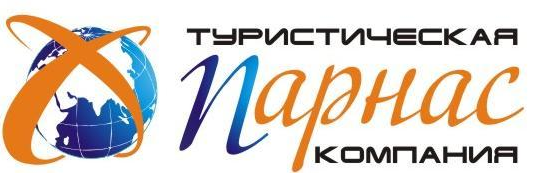 ТУРОПЕРАТОР  РТО 019627630087 г. Новосибирск, проспект Карла  Маркса, д.30/1, офис 214,  телефон/факс: 8 800 500 40 24 (бесплатный по России), (383) 238-04-24, (383) 214-31-78E-mail: parnas-tour@mail.ru   Сайт www.parnas-tour.com1 деньСбор группы, посадка в автобус. Отъезд от  школы в 07.00 утра. Приезд в город-курорт Белокуриху. Размещение в санатории  «Белокуриха» (2х-3хместное размещение в благоустроенных номерах). Обед. Пешеходная экскурсия по Белокурихе с осмотром вечевого колокола и Поклонного креста. Посещение Глазного источника. Дегустация лимонада местного производства на основе алтайской воды горных рек. Ужин. Ночь в гостинице.2 деньЗавтрак. Пешеходная экскурсия «Церковка в дымке легенд», во время которой вы поднимитесь на высоту 801 м, увидите живописную панораму окрестностей курорта с высоты птичьего полета, совершите прогулку к причудливым скалам и  Шаманскому камню.  Обед. Посещение  Центра «Водный мир»  (Для спокойного отдыха, расслабления души и тела, можно расположиться в прекрасной лагуне водного парка с разнообразными по силе струями воды для гидромассажа, аэромассажа, каскадного душа, гейзера. В зале бассейнов рядом с зимним садом уютно расположился фитобар, где в широком ассортименте представлены алтайские чаи с медовыми композициями). Ужин. Ночь в гостинице.3 деньЗавтрак. Сдача номеров. Автобусно-пешая экскурсия  на  комплекс «Конный Двор», в конюшне которого находятся только рысаки элитных, благородных пород. Орловская рысистая, арабская чистокровная, английская скаковая и русский тяжеловоз вызывают восторг у посетителей.  Здесь можно увидеть также пятнистых оленей и маралов, а на «Птичьем дворе» - серебристых фазанов, страусов и павлинов. Обед. Выезд. Прибытие в Новосибирск.